Адрес электронной почты: starosub-sel@mail.ru 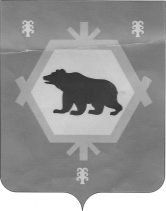 БАШКОРТОСТАН РЕСПУБЛИКАҺЫБӨРЙӘН РАЙОНЫМУНИЦИПАЛЬ РАЙОНЫНЫҢИСКЕ СОБХАНҒОЛ АУЫЛ СОВЕТЫАУЫЛ БИЛӘМӘҺЕ СОВЕТЫ453580, Иске Собхангол ауылы,Салауат урамы, 38. тел. (34755) 3-68-00СОВЕТ СЕЛЬСКОГО ПОСЕЛЕНИЯСТАРОСУБХАНГУЛОВСКИЙ СЕЛЬСОВЕТМУНИЦИПАЛЬНОГО РАЙОНАБУРЗЯНСКИЙ РАЙОНРЕСПУБЛИКИ БАШКОРТОСТАН453580, с. Старосубхангуловоул. Салавата, 38 тел. (34755) 3-68-00__________________________________________________________________    «19» ғинуар 2018 ЙЫЛ                                                  «19» января 2018 ГОДО внесении изменений в решение Совета сельского поселения Старосубхангуловский сельсовет муниципального района Бурзянский район от  23.12.2015 №3-4/25  «Об утверждении положения об оплате труда муниципальных служащих и работников, осуществляющих техническое обеспечение деятельности сельского поселения Старосубхангуловский сельсовет муниципального района Бурзянский район Республики Башкортостан»В соответствии с пунктами 4 и 5 Указа Главы Республики Башкортостан от 1 декабря 2017 года № УГ-242 «О повышении денежного вознаграждения лиц, замещающих государственные должности Республики Башкортостан, и денежного содержания государственных гражданских служащих Республики Башкортостан» Совет сельского поселения Старосубхангуловский сельсовет муниципального района Бурзянский район Республики БашкортостанРЕШИЛ:Внести изменения в приложения №№ 1-3 Положения об оплате труда муниципальных служащих и работников, осуществляющих техническое обеспечение деятельности сельского поселения Старосубхангуловский сельсовет муниципального района Бурзянский район Республики Башкортостан, утвержденного решением Совета муниципального района от 23.12.2015 №3-4/25 (приложение).Администрации сельского поселения Старосубхангуловский сельсовет муниципального района Бурзянский район Республики Башкортостан обеспечить исполнение и контроль настоящего решения.Настоящее решение обнародоватьна информационном стенде и разместить на официальном сайте сельского поселения Старосубхангуловский сельсовет муниципального района Бурзянский район Республики Башкортостан в информационно-телекоммуникационной сети «Интернет».Контроль за исполнением настоящего решения возложить на постоянные комиссии Совета сельского поселения Старосубхангуловский сельсовет  муниципального района Бурзянский район Республики Башкортостан.Решение распространяется на правоотношения, возникшие с 1 января 2018 года.Настоящее решение вступает в силу с момента подписания.Глава СП                                                                                        Р.Р. ШахниязовПриложение к решениюСоветамуниципального района от «19» января 2018 года № 3-25/151Приложение №1к Положению об оплате труда муниципальных служащих и работников, осуществляющих техническое обеспечение деятельности сельского поселения Старосубхангуловский  сельсовет муниципального района Бурзянский районРеспублики БашкортостанРазмеры месячных должностных окладов лиц, замещающих должности муниципальной службыРаздел IВ аппаратеАдминистрации Приложение №2к Положению об оплате труда муниципальных служащих и работников, осуществляющих техническое обеспечение деятельности сельского поселения Старосубхангуловский сельсовет муниципального района Бурзянский район                                         Республики БашкортостанРазмеры надбавок за классный чин лицам, замещающим должности муниципальной службы Приложение №3к Положению об оплате труда муниципальных служащих и работников, осуществляющих техническое обеспечение деятельности сельского поселения Старосубхангуловский сельсовет муниципального района Бурзянский районРеспублики БашкортостанРаздел IIМесячные тарифные ставки рабочих и водителей,осуществляющих техническое обеспечение деятельности АдминистрацииПримечания:к 5 разряду относится выполнение работ по управлению легковыми автомобилями всех типов;к 6 разряду относится выполнение работ по управлению грузовыми автомобилями грузоподъемностью до 3 тонн;при работе на двух-трех типах автомобилей (легковом, грузовом, автобусе и т.п.), а также при выполнении всего комплекса работ по ремонту и техническому обслуживанию управляемого автомобиля в случае отсутствия специализированной службы технического обслуживания автомобилей тарифные ставки водителям повышаются на один разряд.КАРАР№3-25/151РЕШЕНИЕ№  п/пНаименование должностиДолжностной оклад, руб.123Глава сельского поселения14220Помощник главы администрации 3906Управляющий делами3906Специалист 2 категории1756Специалист 2 категории1756Классный чинРазмер надбавки, руб.Размер надбавки, руб.Высшая должностьВысшая должностьВысшая должностьДействительный муниципальный советник I классаДействительный муниципальный советник II класса  Действительный муниципальный советник III классаДействительный муниципальный советник I классаДействительный муниципальный советник II класса  Действительный муниципальный советник III класса328130292776Главная должностьГлавная должностьГлавная должностьГлавный муниципальный советник I классаГлавный муниципальный советник II классаГлавный муниципальный советник III класса251322722009251322722009Ведущая должностьВедущая должностьВедущая должностьМуниципальный советник I класса Муниципальный советник II классаМуниципальный советник III класса187717121570187717121570Старшая должностьСтаршая должностьСтаршая должностьСоветник муниципальной службы I классаСоветник муниципальной службы II классаСоветник муниципальной службы III класса142712841131142712841131Младшая должностьМладшая должностьМладшая должностьРеферент муниципальной службы I класса Референт муниципальной службы II класса Референт муниципальной службы III класса10329128131032912813Наименование профессийМесячные тарифные ставки, рублейДелопроизводитель 3099Водитель автомобиля 5 разряда2569Уборщик служебных помещений2184Уборщик территорий 2103